Välkomna till PubkvällFredagen 25 oktober 18.30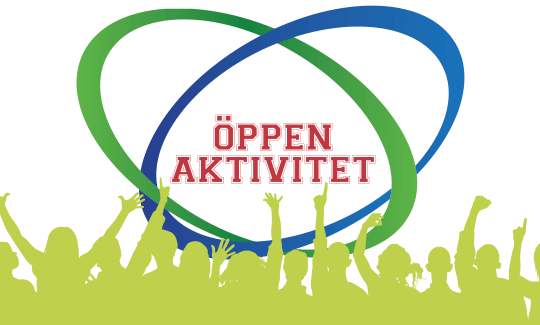 Alla grannar hälsas välkomna till en gemensam trevlig kväll med blandad musik och möjlighet till dans om känslan faller på 😊!Det kommer finnas lite olika sorters dryck både med eller utan alkohol och tilltugg, allt till självkostnadspris!  Missa inte att komma och höra samt tycka till om framtida aktiviteter.Hälsningar Aktivitetsgruppen!